ТЕРРИТОРИАЛЬНАЯ ИЗБИРАТЕЛЬНАЯ КОМИССИЯ г.Сунжа ПОСТАНОВЛЕНИЕ«12»  августа   2021 г.           	                                                       	    № 81/199-1г.  Cунжа«О назначении члена участковой избирательной комиссии № 909 с правом решающего голоса»Руководствуясь статьей 22 и статьей 27 Федерального закона «Об основных гарантиях избирательных прав и права на участие в референдуме граждан Российской Федерации», Территориальная избирательная комиссия г.Сунжа  постановляет:1. Оздоеву Зухру Хусаиновну    1969 г.р., образование высшее, предложенную собранием избирателей по месту жительства  в состав УИК, членом участковой избирательной комиссии № 909 с правом решающего голоса, Гулиева Адама Исламовича образование высшее,   предложенного  собранием избирателей по месту жительства  в состав УИК, членом участковой избирательной комиссии № 909 с правом решающего голоса          2. Направить настоящее постановление в участковую избирательную комиссию № 909 для сведения и разместить на официальном сайте администрации г.Сунжа .Председательтерриториальной избирательнойкомиссии г.Сунжа                                                                     И.И.Гулиев Секретарь территориальной избирательнойкомиссии г.Сунжа                                                                     А.М.Арчхоева   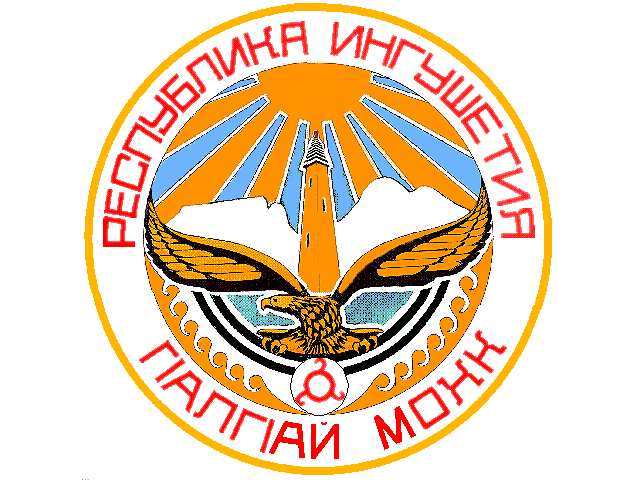 